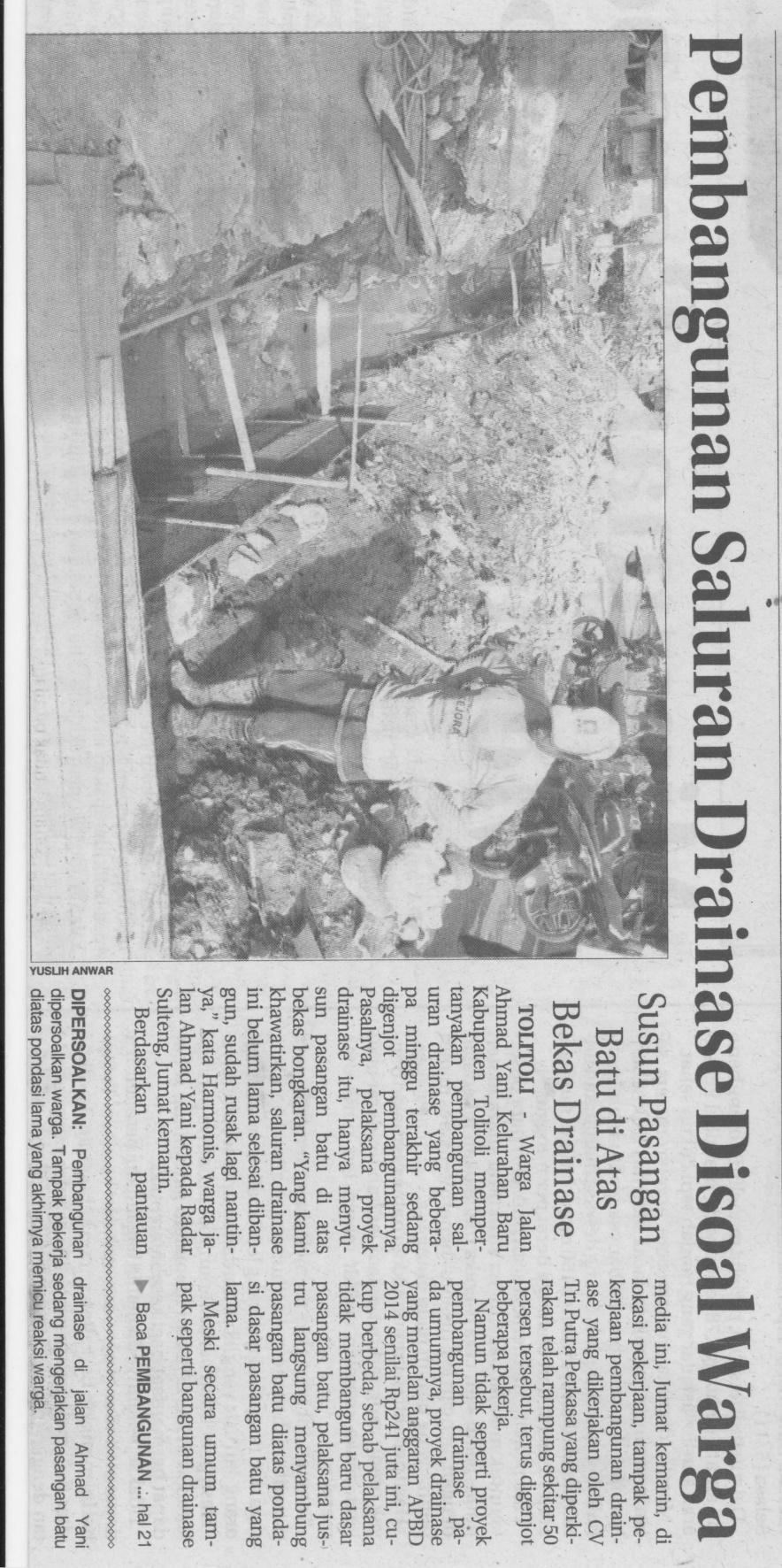 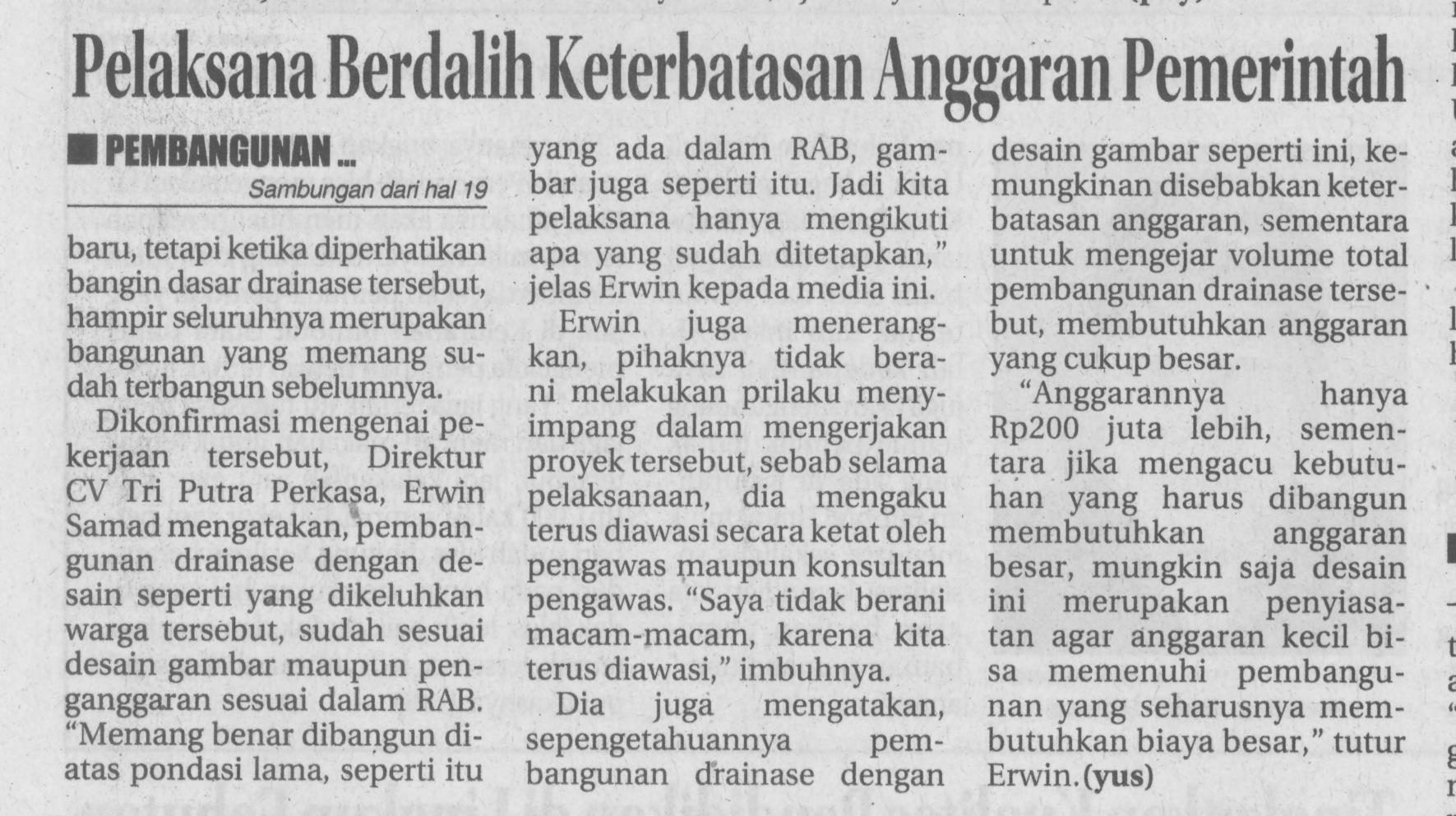 Harian    :Radar SultengKasubaudSulteng IHari, tanggal:Minggu, 8 November 2014KasubaudSulteng IKeterangan:KasubaudSulteng IEntitas:TolitoliKasubaudSulteng I